Ομιλία για «Διατροφή στην εφηβεία και Διατροφή στις εξετάσεις» τη Δευτέρα στο Μουστάκειο ΛύκειοΤο Τμήμα Παιδείας του Δήμου Λαμιέων, το 3ο Γενικό Λύκειο και ο Σύλλογος Γονέων και Κηδεμόνων του, σας προσκαλούν στην ομιλία με θέμα «Διατροφή στην εφηβεία και Διατροφή στις εξετάσεις: Ποια διατροφή θα βοηθήσει το παιδί σας να αποδώσει τα μέγιστα στις εξετάσεις;» που θα πραγματοποιηθεί τη Δευτέρα 20 Μαρτίου και ώρα 17:30 στην αίθουσα εκδηλώσεων του 3ου Λυκείου Λαμίας (Μουστάκειο Λύκειο).Ομιλήτρια: Dr. Αρετή Τσόγκα, Χημικός τροφίμων, Επιστημονική συνεργάτιδα του τμήματος Υγιεινής της διατροφής και βιοχημείας της Εθνικής Σχολής Δημόσιας Υγείας (Ε.Σ.Δ.Υ.) Η είσοδος είναι ελεύθερη.Από το Γραφείο Τύπου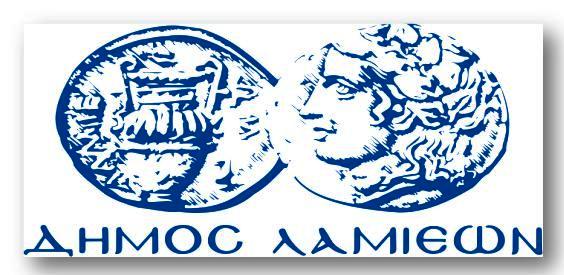 ΠΡΟΣ: ΜΜΕΔΗΜΟΣ ΛΑΜΙΕΩΝΓραφείου Τύπου& ΕπικοινωνίαςΛαμία, 16/3/2017